В 2019 году были исследованы дети в 36 месяцев: 18 детей из контрольной группы с нормативным развитием, 25 детей с c ишемическим инсультом (ИИ); 9 детей с риском РАС/СДВГ, но продолжался набор и в группы 5, 10, 14 и 24 месяцев. В 2019 году было дополнительно исследовано детей: - в 5 месяцев: 5 человек контрольной группы (КГ), c ИИ – 1 ребенок; - в 10 месяцев было исследовано в КГ – 11 детей, в ИИ – 1 ребенок, 1 ребенок с семейным риском РАС/СДВГ;- в 14 месяцев: 13 детей контрольной группы, 11 детей с ИИ; 1 ребенок с семейным риском РАС/СДВГ;- в 24 месяцев обследовано 21 детей контрольной группы, 9 детей с ИИ; 6 детей с семейным риском РАС/СДВГ.Таким образом, итоговое количество детей за 3 года исследования составило в 5 месяцев: КГ – 55, ИИ – 13, риск РАС/СДВГ – 16; в 10 месяцев - 56, 23, 26 детей; в 14 месяцев – 58, 33, 21 детей; 24 месяца – 34, 35, 18 детей соответственно; 36 месяцев: 18 контрольных, 25 ИИ; риск РАС/СДВГ – 9 детей. Все полученные в ходе исследования итоговые, собранные за все время работы, данные были обработаны с помощью статистических методов. Опишем для начала адаптивное поведение ребенка и шкалы, которые включает опросник Bayley.Адаптивное поведение ребенка включает способность справляться с требованиями среды и ежедневными потребностями. Рост и развитие маленьких детей приводит к развитию и различных навыков, включающих коммуникацию, социальное взаимодействие, двигательную активность, здоровье и безопасность, жизнь дома, навыки самообслуживания и проведения досуга, функции доучебного периода, саморегуляцию.«Общение»: навык, отражающий умение взаимодействовать и коммуницировать (общаться) с другими.«Жизнь в сообществе»: навыки, определяющие умение ориентироваться в общественных местах (узнавать дом, магазины, парки и пр.), соблюдать правила поведения в общественных местах.«Функции доучебного периода»: навыки, касающиеся чтения, письма, рисования, общей эрудиции и пр.«Жизнь дома»: умение ориентироваться в пространстве квартиры, дома (где кухня, одежда и пр.), а также навыки поддержания «Здоровье и безопасность»: навыки, включающие умения заботиться о своем здоровье и соблюдать безопасность (показать, где болит; не подходить к опасным предметам и пр.) «Досуг»: навыки, предполагающие умения проводить время (играть с игрушкой, смотреть книги, играть самостоятельно и др.) «Уход за собой»: навык, предполагающий овладение базовыми способами ухода за собой (питание, сон, умывание, одевание). «Саморегуляция»: навык, предполагающий регуляцию собственного эмоционального состояния (успокаиваться, концентрировать внимание и пр.)«Социальная среда»: навык, отражающий понимание правил общения, развитие эмоциональной сферы (сочувствие, понимание своих эмоций и эмоций других и пр.); также отражает удовольствие от взаимодействия (улыбки, обнимание и др.)«Моторика»: развитие двигательных навыков (слежение за предметом, сидение, ползание, ходьба, игры и пр.).В свою очередь, шкала «Оценка Социального взаимодействия» основана на оценке того, как часто проявляется тот или иной аспект поведения родителя по отношению к ребенку. Шкала предусматривает 6 таких аспектов, как:1) Проявления эмоциональности (в том числе обратная связь для действий ребенка: родитель описывает поведение ребенка, хвалит/ругает его, комментирует поведение, разговаривает с ребенком, а также эмоциональность самого родителя: демонстрация эмоций, их качество - спокойствие, радость, злость, раздражение и пр.). Т.е. как часто мама хвалит ребенка, проявляет эмоции и получает удовольствие от общения с ребенком.2) Поддержание взаимодействия – то, насколько часто родитель поддерживает игру ребенка, демонстрируя назначения предметов и игрушек, демонстрируя новые аспекты предмета/игрушки и объясняя, как играть, помогая использовать предмет/игрушку.3) Директивность - направление внимания ребенка ("смотри", "сделай это"), как часто родитель дает ребенку команды ("возьми", "дай", "иди", "стой" и пр.)4) Отзывчивость - это то, как часто родитель положительно (спокойно и адекватно) отзывается на любые запросы и поведение ребенка (например, убежать, поиграть, сунуть пальцы в розетку, поесть-попить, отдохнуть и пр.)5) Инициативность родителя - то, как часто родитель проявляет инициативу во взаимодействии (предлагает и начинает игру, предлагает разные игры) даже если ребенок не отвечает на эти попытки родителя. Есть семьи, где только ребенок - инициатор взаимодействия, есть - где только родитель6) Степень участия и вовлечения в игры ребенка: "физическое" присутствие во взаимодействии с ребенком (родитель сидит на уровне ребенка, держит его на руках, поднимает, следует активности ребенка (бегает вместе с ним, например), вовлекается в игру.В ИИ-группе, были найдены достоверные различия.В 5 месяцев группа детей с ИИ значимо отличается от контрольной (критерий Манна-Уитни U) по адаптивному навыку «Досуг» (Bayley); Общий адаптационный комплекс (интегральный показатель); Социальная среда (интегральный показатель).в 10 месяцев ИИ-группа значимо отличается от контрольной по моторному навыку и интегральному показателю «Общий адаптационный комплекс» (t-критерий Стьюдента).в 14 месяцев ИИ-группа значимо отличается от контрольной по:в 24 месяца ИИ-группа значимо отличается от контрольной по следующим адаптационным навыкам (t критерий Стьюдента): по социально-эмоциональному уровню развития; коммуникативному навыку; навыку «Жизнь в сообществе», «Функции доучебного периода»; «Жизнь дома»; «Здоровье и безопасность»; «Уход за собой»; «Саморегуляция»; «Социальная среда»; «Моторный навык». А также по интегральным показателям: «Общий адаптационный комплекс»; «Понятийный»; «Практический».Обнаружена корреляция между «Эмоциональность» родителя ребенка с ИИ и уровнем социально-эмоционального развития (критерий Пирсона rxy=0.5 p=.040), шкалой «Поддержка» - с навыком ребенка «Жизнь в сообществе» (rxy=0,6 p=.02).в 36 месяцев группа детей с ИИ значимо отличается от контрольной (t критерий Стьюдента) по социально-эмоциональному уровню развития; социальному навыку «Жизнь в сообществе»; «Функции доучебного периода»; «Досуг». А также по интегральным показателям: «Общий адаптационный комплекс»; «Понятийный»; «Социальная среда»: Значимых различий в ДРВ в точке 36 месяцев между поведением родителей со взаимодействием с ИИ-детьми и детьми контрольной группы не обнаружено. Но есть интересные тенденции: родители ИИ-детей более директивны (среднее 1,9±0.6 против 2.6±0,4 родителей детей контрольной группы) и более инициативны (2,4±0,5 против 2,1±0,6).Результаты в группе с семейным риском РАС/СДВГ.в 5 месяцев дети группы семейного риска РАС/СДВГ значимо отличаются от контрольной (t критерий Стьюдента): по показателям адаптационного навыка «Саморегуляция» (t=2.8 p=.009; среднее значение для КГ: 16,1; для ЭГ: 13.43); Общий адаптационный комплекс (738; 688; t=2.1 р=.05), Понятийный (2514; 20,52; t=2.3р=.025).Также найдены различия в эмоциональности родителя (2.40.4; 20; Краскалл Уоллис р=.001); его инициативности (2.40.5; 1.90.3; р=.006) и поддержке (2.20.4; 2.70.4; р=.002). в 10 месяцев группа семейного риска РАС/СДВГ не имеет значимых различий ни по ДРВ, ни по социально-эмоциональным навыкам.в 14 месяцев группа семейного риска РАС/СДВГ значимо отличается от контрольной: «Жизнь дома» (3011; 2312; t=2.3 р=.026), «Досуг» (366; 305; t=4.3 р=.0), «Саморегуляция» (348; 295; t=3.3 р=.002), «моторный навык» (545; 507; t=4.3 р=.005). А также по интегральным показателям: «Общий адаптационный комплекс» (t=3 р=.005 11417; 10216), «Понятийный» (t=2.6 р=.013 33.55; 305) и «Социальная среда» (t=3.5 р=.001;224; 203).Различия в детско-родительском взаимодействии выявлены по шкале «Отзывчивость»: (t=10 p=.05; в экспериментальной группе: 2.1  ,6 против 2,6,4 - в контрольной).4) в 24 месяце группа семейного риска РАС/СДВГ значимо отличается от контрольной по адаптационным навыкам: - «Жизнь дома» (517; 4310; t=2.8 р=.008) - «Здоровье и безопасность» (448; 379; t=2.5 р=.02) - «Уход за собой» (545; 508; t=2.3 р=.03) - «Саморегуляция» (489; 398; t=4 р=.0) Различия в детско-родительском взаимодействии выявлены также по интегральным показателям: - общий адаптационный комплекс (10320; 8717; t=3 р=.005);- понятийный (297; 255; t=2 р=.04);- практический (437; 378; t=3 р=.006).Более того, однофакторный дисперсионный анализ показал значимое влияние группы на навык «Жизнь дома» (F=7 р=.020), «Саморегуляция» (F=9.3 p=.01).Найдены различия в детско-родительских взаимодействий в группах с семейным риском РАС/СДВГ и КГ: Эмоциональность: U=0.04 (ср. у РАС - 2,2; в контрольной группе - 2,7). В группе РАС обнаружена корреляция между оптимальностью взаимодействия и уровнем социально-эмоционального развития (0.85 p=.03), эмоциональностью родителя и коммуникативным навыком (rxy=0,85 при p=.03), «отзывчивость» родителя и адаптивный навык «Досуг» (rxy=0,9 р=.02)5) в 36 месяцев группа риска РАС/СДВГ не отличается от нормативных по адаптационным навыком (критерий Манна-Уитни). Значимых различий по детско-родительских взаимодействий в группах с семейным риском РАС/СДВГ и контрольной группой не обнаружено.Обнаружена корреляция между «Оптимальностью взаимодействия» родителя ребенка с семейным риском РАС/СДВГ и уровнем социально-эмоционального развития (критерий Пирсона rxy=0.87 p=.025), шкалой «степень участия и вовлечения в игры ребенка» - с моторным навыком ребенка (rxy=0,9 p=.01).Кроме сравнения показателей развития групп, было решено исследовать влияние факторов темперамента (поведенческих характеристик) и воспитательной среды на развитие нормотипичного ребенка. Был проанализирован уровень развития саморегуляции, т.е. способности человека управлять своей деятельностью, которая имеет ключевое значение для его успешной адаптации в различных сферах жизнедеятельности (от регуляции стресса до преодоления зависимого поведения; от успешности в школе до формирования резистентности). В рамках работы над проектом было важно получить ответ на вопрос о том, чем в большей степени определяются навыки саморегуляции: врождёнными качествами, которые описываются темпераментом ребенка или воспитательной средой, то есть тем, как родители взаимодействуют с ребенком. Значимым стало понять, каково влияние поведения родителей при взаимодействии с ребенком (разные стили взаимодействия, тренировка когнитивных навыков) на различных этапах развития, а также, в какой период это влияние является критическим.Для получения ответа на эти вопросы был применен не совсем обычный для психологии метод анализа данных - дерево решений.Деревья решений могут быть классифицирующие и регрессионные. Если целевые значения являются числовой переменной (а не переменной, измеряемой в номинальной или ранговой шкале), то применяется регрессионное дерево решений. Это как раз наш случай. Оптимизация выполняется методом наименьших квадратов. Дерево решений – это (в общем случае) более мощный метода анализа данных по сравнению с построением линейной регрессии. Существенным преимуществом decision trees является возможность наглядной интерпретации результатов. Еще одним из преимуществ является возможность работы с небольшим количеством данных. Метод может моделировать высокую степень нелинейности в отношениях между целевыми переменными и переменными-предикторами. Быстро обучается: некоторые реализации алгоритмов дерева решений включают возможность индуцировать наборы правил из конечного обученного дерева.Стандартные инструменты анализа данных для нашей задачи не совсем подходят: 1) Из-за небольших размеров выборки и из-за пропусков в измерениях данных. Принято считать, что применение коэффициентов корреляции возможно при наличии достаточного количества наблюдений для изучения: число наблюдений должно не менее чем в 5-6 раз превышать число факторов (также встречается рекомендация использовать пропорцию, не менее чем в 10 раз превышающую количество факторов).2) Из-за отсутствия трансляционной инвариантности по времени: один и тот же параметр воздействия на разных этапах может влиять на развитие совершенно по-разному, вплоть до инверсии. Траектория развития каждого ребенка является индивидуальной и в общем случае не позволяет использовать стандартные инструменты анализа значений временных рядов. Результаты были представлены в виде дерева решений (частного случая регрессионного анализа). Вначале была посчитана матрица парных корреляций с указанием одностороннего уровня значимости. Использовался коэффициент корреляции r−Пирсона, указывающий на наличие/отсутствие статистически достоверных связей между результатами измерений. Для каждого фактора отдельно учитывался объем выборки, поскольку в некоторых случаях имелись данные не для всех испытуемых.Итак, показатели данных в 5 месяцев не коррелируют с уровнем саморегуляции в 24-месяца. В точке 10 месяцев со значимостью 0,051 (т.е. недостоверно, но есть тенденция) на саморегуляцию в 24 месяца оказывает влияние недирективность родителя. Слово "влияние" было выбрано для того, чтобы подчеркнуть, что зависимость односторонняя: для анализа используются лонгитюдные данные, т.е. данные упорядочены по шкале времени (предшествующие данные определяют последующие). В связи с этим в части корреляционного анализа мы использовали именно односторонний коэффициент корреляции r-Пирсона. В 14 месяцев наиболее сильное отрицательное влияние оказывает «негативный» супер-фактор.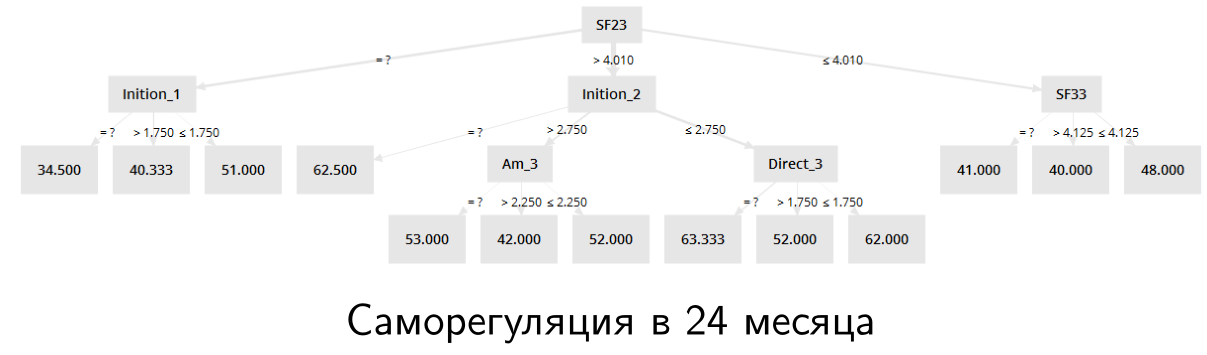 При высоком показателе негативного суперфактора в 14 месяцев (больше 4) важное значение приобретает уровень Инициативности родителя в 10 месяцев: при высокой инициативности родителя в 10 месяцев (более 2,7) и при высокой эмоциональности в 14 месяцев (больше 2,25) мы получим наиболее низкий уровень саморегуляции в 24 месяца (42). Наиболее высокий уровень саморегуляции в 24 месяца (62) наблюдается у тех детей, у кого директивность родителей в 14 месяцев была высокой (меньше 1,75), а инициативность в 10 месяцев невысокой (меньше 2,75).При сочетании низких показателей негативного суперфактора темперамента в 14 месяцев (менее 4) и при показателях суперфактора саморегуляции больше 4 саморегуляция в 24 месяца имеет наиболее низкие показатели (40).Таким образом, на основании проведенного исследования были сделаны следующие выводы:в группе детей с ИИ с 5 до 36 месяцев идет увеличение количества адаптационных навыков, которые менее развиты по сравнению с контрольной группой, особенно в точке «24 месяца»;в группе детей с семейным риском РАС/СДВГ к двум годам также идет накопление количества адаптационных навыков с более низкими показателями по сравнению с контрольной группой. Но большая часть различий наблюдается по навыкам, которым может обучить родитель (Жизнь дома, Досуг, Жизнь в сообществе), что вероятно, и происходит, поскольку к трем годам различий в сформированности адаптационных навыков не выявлено;поведение родителей экспериментальных групп в различных точках исследования отличается от поведения родителей детей из контрольной группы: так, родители детей с риском РАС/СДВГ менее эмоциональны в точке «24 месяцев», а в точке «36 месяцев» различий уже не выявлено. А вот группа родителей детей с ИИ имеют тенденцию к большей директивности и инициативности по сравнению с родителями контрольной группы, но эти различия не достоверны. Вероятно, что родители детей с семейным риском РАС/СДВГ переносят свое поведение со старшего ребенка на младшего, постепенно подстраиваясь под особенности младшего ребенка, а родители детей с ИИ вынуждены учится быть более инициативными и директивными для того, чтобы реабилитировать ребенка;был обнаружен ряд корреляций между ДРВ и уровнем адаптационных навыков ребенка: так, обнаружена корреляция между «Оптимальностью взаимодействия» родителя ребенка с семейным риском РАС/СДВГ и уровнем социально-эмоционального развития ребёнка в 2 и 3 года. Обнаружена корреляция между «Эмоциональность» родителя ребенка с ИИ и уровнем социально-эмоционального развития, поведением «Поддержка» - с навыком ребенка с ИИ «Жизнь в сообществе» в 24 месяцев.В настоящее время чрезвычайно важно при оказании ранней помощи осуществлять переход от тренировки изолированных навыков к функциональному подходу, и нормализации жизни, т.е. развивать адаптационные навыки ребенка. Важно переходить от изоляции ребенка к его активному включению во все сферы жизни. Полученные данные свидетельствуют о том, что в зависимости от различного нарушения развития изменяются и различные адаптационные навыки, и различное поведение родителей в разные возрастные точки может повлиять на развитие этих навыков. Таким образом, можно показать, как усилить влияние семьи на развитие детей с рисками развития и использовать обычную и повседневную среду развития ребенка.Общие результаты исследования показывают, что поставленные в проекте задачи были спешно решены. Так, разработанный протокол лонгитюдного исследования младенцев позволил выявить различия в динамике развития когнитивных и сенсомоторных функций у детей из групп риска нейрокогнитивного развития, а также сравнить ее с динамикой развития у детей из контрольной группы. Было изучено влияние детско-родительское взаимодействие на раннее когнитивное и сенсомоторное развитие детей раннего возраста с нейрокогнитивными рисками. Кроме того, были выявлены периоды развития, в которые происходят сдвиги в развитии когнитивных и сенсомоторных функций у детей групп риска в зависимости от стиля воспитания и детско-родительского взаимодействия. Знание этих периодов позволяет планировать коррекционные и развивающие воздействия, которые могут принести наибольший эффект. На основе полученных данных была разработана психокоррекционная программа, направленная на коррекцию детско-родительских отношений и обучение родителей навыкам эффективного взаимодействия с детьми для предупреждения и снижения отклонений в сенсорной и когнитивной сферах. Всего по программе осуществлялось сопровождение 18 семей, в которых выявлена не только динамика по адаптационным показателям у детей, но и изменения в поведении родителей. Кроме того, часть детей, с семьями которых программа реализовывалась, смогли посещать общеобразовательные детские сады без каких-либо сложностей и дополнительной поддержки, не выделяясь из коллектива сверстников. Дальнейшая реализация программы также будет способствовать уменьшению количества "неуспешных" в дошкольном и школьном возрасте детей, а также детей с ограниченными возможностями здоровья и детей с инвалидностью.Основы психокоррекционной программы, направленной на коррекцию детско-родительских отношений и обучение родителей навыкам эффективного взаимодействия с детьми для предупреждения и снижения отклонений в сенсорной и когнитивной сферах выделены в итоговой коллективной монографии.	Проведенное исследование, кроме того, может стать основной для дальнейшего лонгитюдного изучения когнитивного и сенсомоторного развития детей, принявших участие в данном проекте. Область адаптивных навыков (Bayley)Контрольная группа (среднее значение ± ст.откл.)ИИ(среднее значение ± ст.откл.)Уровень значимости различия «Досуг»15±412 ±4.003Общий адаптационный комплекс (интегральный показатель)73±866±10.015Социальная среда (интегральный показатель)21±319±3.01Область адаптивных навыков (Bayley)Контрольная группа(среднее значение ± ст.откл.)ИИ(среднее значение ± ст.откл.)Значение критерия и уровень значимости различия«Моторный навык»39 ±633 ±8t=3 p=.006Общий адаптационный комплекс (интегральный показатель)75±1169±12t=2.1 p=.04Область адаптивных навыков (Bayley)Контрольная группа(среднее значение ± ст.откл.)ИИ(среднее значение ± ст.откл.)Значение критерия и уровень значимости различияКоммуникативный навык30±528±5t=2.2 p=.03«Жизнь дома» 30±1124±13t=2.1 p=.04«Досуг»36±632±8t=2.6 p=.01«Саморегуляция»34± 831 ±6t=2,1 p=.04«Моторный навык»54±546±13t=4 p=0Общий адаптационный комплекс (интегральный показатель)114±1798±20t=3.6 p=.001Понятийный (интегральный показатель) 33.5±530±5t=3.4 p=.001Практический (интеграционный) 45±840±9t=2.4 p=.02Социальная среда (интегральный показатель)22±419±4t=3.4 p=.001Область адаптивных навыков (Bayley)Контрольная группа(среднее значение ± ст.откл.)ИИ(среднее значение ± ст.откл.)Значение критерия и уровень значимости различиясоциально-эмоциональный уровень развития117±11109±15t=2,3 р=.02Коммуникативный навык43±1036±10t=2,6 р=0,13«Жизнь в сообществе»26±820±8t=3,6 p=.002Функции доучебного периода 13±89±4t=2,8 p=.007«Жизнь дома»51±942±13t=3.4 p=.001«Здоровье и безопасность»44±835±11t=3.7 p=.001«Уход за собой» 54±548±8t=3,8 p=0.«Саморегуляция»49±1039±8t=4,2 p=0.«Социальная среда»46±841±10t=4,2 p=0.«Моторный навык»63±855±13t=3 p=,004Общий адаптационный комплекс (интегральный показатель)103±2082±24t=4,2 p=0.Понятийный (интегральный показатель) 29±723±6t=3.7 p=.001Практический (интегральный показатель)43±735±11t=3,6 p=.001Область адаптивных навыков (Bayley)Контрольная группа(среднее значение ± ст.откл.)ИИ(среднее значение ± ст.откл.)Значение критерия и уровень значимости различияУровень социально-эмоционального развития160±13144±29t=2,1 р=,04«Жизнь в сообществе»43±1033±13t=2,9 p=.005«Функции доучебного периода»30±1020±12t=2,8 p=.007«Досуг»56±748±11t=2,7 p=.009Общий адаптационный комплекс (интегральный показатель)101±1984±30t=2,3 p=.025Понятийный (интегральный показатель)30±724±11t=2,2 p=.04Социальная среда (интегральный показатель)20±516±7t=2,3 p=.03